ИЗВЕЩЕНИЕО ПРОВЕДЕНИИ ПРОЦЕДУРЫ «ПРЕДЛОЖЕНИЕ ДЕЛАТЬ ОФЕРТУ ПРОДАВЦА»  НА ПРОДАЖУ ЛОТА «КОНТЕЙНЕР 40-ФУТОВЫЙ ЗАВ.№ 664620 РЕЗИНОТЕХНИЧЕСКИЕ ИЗДЕЛИЯ»Уважаемые Господа!Акционерное общество «Производственное объединение «Электрохимический завод» (АО «ПО ЭХЗ») информирует о проведении процедуры «Предложение делать оферту продавца» (ПДО) на продажу Лота «КОНТЕЙНЕР 40-ФУТОВЫЙ ЗАВ.№ 664620 РЕЗИНОТЕХНИЧЕСКИЕ ИЗДЕЛИЯ».Организатор процедуры: АО «ПО ЭХЗ».Место нахождения организатора: 663690, г. Зеленогорск Красноярского края, ул. Первая Промышленная, дом 1.Почтовый адрес организатора: 663690, г. Зеленогорск Красноярского края, ул. Первая Промышленная, дом 1.Контактное лицо организатора: Демина Надежда Витальевна, телефон 8-(39169)-9-48-63, e-mail: NViDemina@rosatom.ru.Предмет продажи: лот «КОНТЕЙНЕР 40-ФУТОВЫЙ ЗАВ.№ 664620 РЕЗИНОТЕХНИЧЕСКИЕ ИЗДЕЛИЯ»Краткая характеристика: КОНТЕЙНЕР 40-ФУТОВЫЙ ЗАВ.№ 664620 РЕЗИНОТЕХНИЧЕСКИЕ ИЗДЕЛИЯ Контейнер 40-футовый б/у – состояние удовлетворительное (фото).НТМЦ - не бывшее в употреблении имущество, состояние хорошее.Количество: согласно Приложение №1Качество предмета продажи: Невостребованные НТМЦ, в качестве «как они есть».Условия реализации предмета продажи: Реализация НТМЦ в контейнере производится неделимым лотом. Выкуп отдельных номенклатурных позиций невозможен. Перед участием в процедуре рекомендуется осмотр предмета продажи. Осмотр НТМЦ ограничен по причине затаривания в контейнер, возможен наружный осмотр контейнера. Приемка покупателем НТМЦ производится согласно упаковочной ведомости без возможности пересчета на складе Продавца. Все недостатки НТМЦ (как явные, так и скрытые), которые могут быть выявлены после заключения договора Сторонами, по итогам проведения процедуры, считаются оговоренными Сторонами при заключении договора. При выявлении любых недостатков НТМЦ после заключения договора Покупатель не вправе требовать от Продавца применения каких-либо последствий передачи Товара ненадлежащего качества. После определения победителя процедуры претензии по качеству товара не принимаются. Минимальная цена лота: 110 400,00 руб. с учетом НДС. Срок и условия оплаты: Предоплата 100% в течение 10 рабочих дней от даты выставления счета.Условия передачи товара: самовывоз силами покупателя со склада продавца в  г. Зеленогорске Красноярского края в течение 30 рабочих дней с момента оплаты счета. Погрузка силами  Покупателя.Место проведения ПДО: г. Зеленогорск Красноярского края, ул. Первая Промышленная, дом 1.Срок проведения ПДО: в течение 10 календарных дней с момента размещения Извещения на ЭТП «Аукционный Конкурсный Дом».Вид валюты: российский рубль.Официальный язык процедуры:- Заявка на участие в процедуре продажи, а также вся корреспонденция и документация, которыми обмениваются Участники процедуры, должны быть изложены на русском языке.Официальный сайт сети Интернет, на котором размещена документация процедуры: www.a-k-d.ru. Порядок проведения ПДО продавца: в соответствии с действующим регламентом электронной торговой площадки «Аукционный Конкурсный Дом».Место подачи предложений: Предложения по данному предмету продажи подаются в электронной форме претендентами на участие в процедуре посредством системы электронного документооборота на сайте в сети Интернет по адресу: www.a-k-d.ru.Дата и время окончания подачи предложений: «20»  июля    2022г. 10 час. 00 мин по московскому времени.Место и дата рассмотрения предложений и подведение итогов: в течение 5-ти рабочих дней после окончания процедуры продажи, в случае наличия заявок на участие, удовлетворяющих условиям проведения процедуры, подводит итоги, формирует и публикует на ЭТП решение по процедуре по адресу организатора: г. Зеленогорск Красноярского края, ул. Первая Промышленная, дом 1.Отказ организатора от проведения процедуры продажи: организатор процедуры вправе в любой момент отказаться от проведения процедуры, разместив извещение об этом на официальном сайте.Дополнительная информация: Процедура ПДО продавца не является торгами. Проведение ПДО продавца не накладывает на организатора размещения заказа безусловное обязательство заключить договор с одним из участников, приславшим свое предложение. Организатор может:выбрать победителя (принять одно из поступивших предложений);отклонить все поступившие предложения (без указания причин).принять решение о проведении процедуры переторжки между претендентами на выкуп.Количество товара, указанное в настоящем извещении, на момент заключения договора купли-продажи может быть скорректировано организатором в зависимости от его фактического наличия.В случае поступления предложений на выкуп от нескольких участников, победителем признается участник, предложивший наибольшую цену за лот. В случае если участник процедуры подал ценовое предложение на выкуп всего лота с ценой, превышающей начальную цену реализации лота, без указания стоимости отдельных номенклатурных позиций организатор при принятии решения рассчитывает цену отдельных номенклатурных позиций из состава лота с учетом пропорционального распределения положительной разницы в цене на все позиции лота.В случае поступления предложений на выкуп от нескольких участников, победителем признается участник, предложивший наибольшую цену за лот. В случае если за время проведения процедуры не поступило ни одной заявки на выкуп всего лота целиком, возможна реализация ТМЦ отдельными номенклатурными позициями из состава лота. Приоритетность выбора покупателя будет определена исходя из максимально предложенной стоимости за номенклатурную позицию. Обязательное условие:- заключение договора осуществляется только по форме типового договора купли-продажи АО «ПО ЭХЗ».Формы документации, представляемой участником для заключения договора в электронном виде или в бумажном в виде копий, заверенных руководителем предприятия:учредительные документы;приказ/решение о назначении руководителя;свидетельство ОГРН;свидетельство ИНН;список бенефициаров;реквизиты организации;банковские реквизиты.В случае коррупционных и иных противоправных проявлений со стороны организатора процедуры реализации движимого имущества, обращаться по телефонам «ГОРЯЧЕЙ ЛИНИИ» АО «ПО ЭХЗ»:9-48-71,  9-25-97,   8-983-162-34-35,   8-913-598-13-51 (в том числе и для СМС) и по электронной почте на адрес 045@rosatom.ru Приложение 1. Лот «КОНТЕЙНЕР 40-ФУТОВЫЙ ЗАВ.№ 664620 РЕЗИНОТЕХНИЧЕСКИЕ ИЗДЕЛИЯ».Приложение 2. Форма заявки о подаче предложения (оферты).Приложение 3. Проект договора купли-продажи АО «ПО ЭХЗ».Начальник ОМТО              	 ______________           А.В. ЛапаЭкономист по МТС			     ______________           Н.В. ДеминаСогласовано ОЗА:_____________________(Ф.и.о., должность, дата)Приложение 1. Лот «КОНТЕЙНЕР 40-ФУТОВЫЙ ЗАВ.№ 664620 РЕЗИНОТЕХНИЧЕСКИЕ ИЗДЕЛИЯ»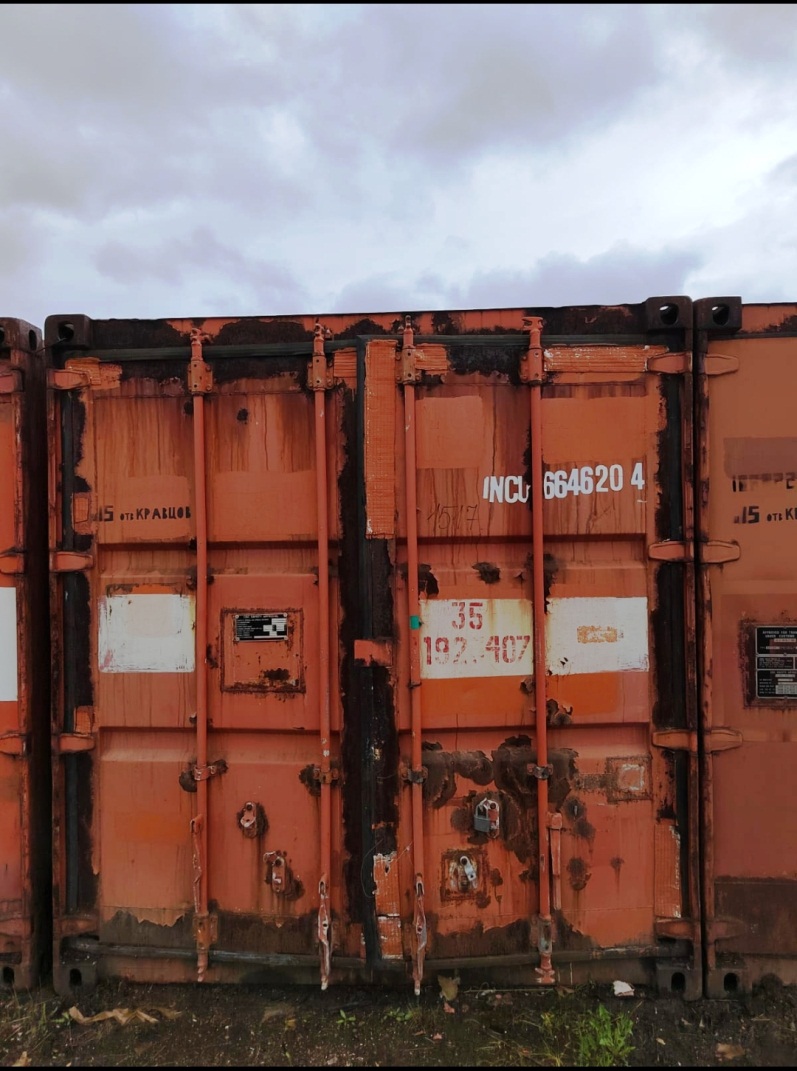 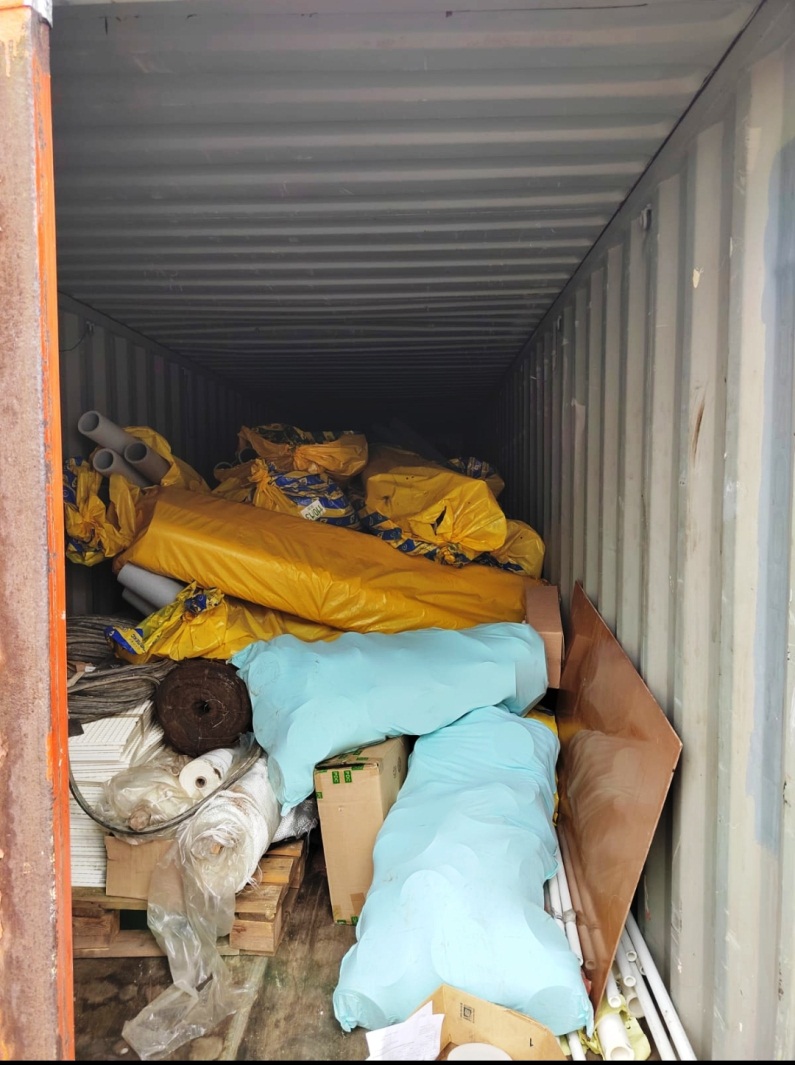 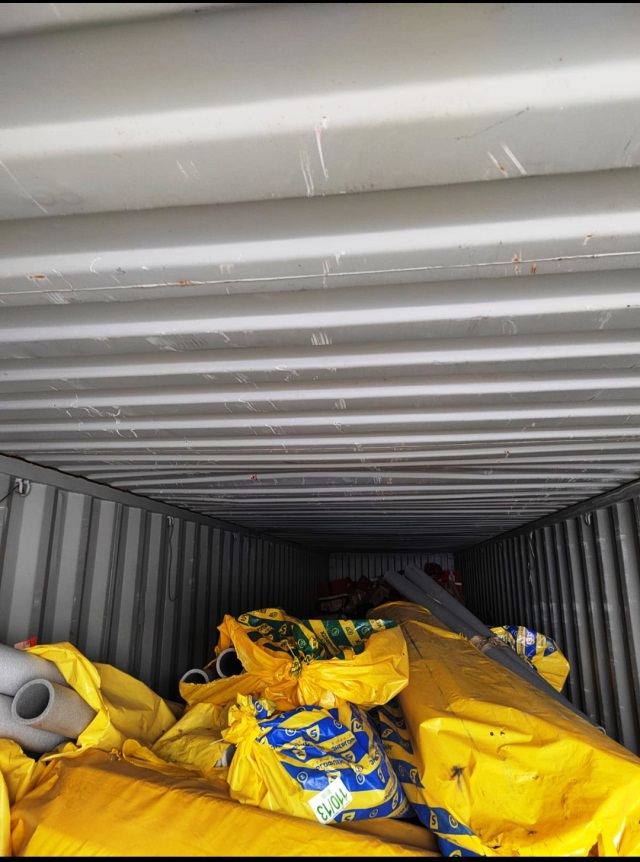 Приложение 2АО «ПО «Электрохимический завод»Форма заявки о подаче Предложения (оферты)Изучив извещение о проведении процедуры «Предложение делать оферту продавца» на продажу лота «КОНТЕЙНЕР 40-ФУТОВЫЙ ЗАВ.№ 664620 РЕЗИНОТЕХНИЧЕСКИЕ ИЗДЕЛИЯ», наименование организации, сведения об организационно-правовой форме, о месте нахождения, почтовый адрес (для юридического лица), фамилия, имя, отчество, паспортные данные, сведения о месте жительства (для физического лица), в лице, _________________________________________________________________________(наименование должности руководителя (уполномоченного лица) и его Ф.И.О.)сообщает о согласии участвовать в процедуре ПДО продавца, и предлагает заключить договор купли-продажи  лота «КОНТЕЙНЕР 40-ФУТОВЫЙ ЗАВ.№ 664620 РЕЗИНОТЕХНИЧЕСКИЕ ИЗДЕЛИЯ» на условиях:С качеством товара и условиями извещения ознакомлен, претензий к качеству товара не имею.В соответствии с договором купли-продажи АО «ПО «Электрохимический завод» цены, указанные участником в настоящем предложении и в Договоре, установлены на весь период действия предложения и Договора.Контактное лицо представителя Участника ПДО (ФИО, телефон, e-mail):_____________________________________________ (для связи с Участником)Приложение 4.ДОГОВОР   №   купли-продажи Красноярский край,г. Зеленогорск                                          	                                    "___" ____ 2022г.Акционерное общество «Производственное объединение «Электрохимический Завод», именуемое в дальнейшем «Продавец», в лице , действующего(ей) на основании , с одной стороны и , именуемое в дальнейшем «Покупатель», с другой стороны, вместе именуемые «Стороны», заключили настоящий договор (далее – Договор) о нижеследующем:Предмет ДоговораПо настоящему Договору Продавец обязуется передать в собственность Покупателю  (далее – Товар), а Покупатель обязуется принять Товар и своевременно его оплатить на условиях настоящего Договора. Сумма Договора, цена Товара и порядок расчетов2.1. Цена за единицу Товара . Изменение цены на Товар в течение срока действия Договора не допускается.2.2. Общая стоимость передаваемого Товара (общая цена Договора) составляет  () руб.  коп., .2.3. Покупатель обязуется произвести оплату  Товара  в , путем перечисления денежных средств на расчетный счет Продавца.2.4. Датой оплаты считается дата зачисления денежных средств на расчетный счет Продавца.3. Условия передачи Товара3.1. Передача Товара осуществляется  путем выборки (самовывоза) Товара со склада Продавца транспортом Покупателя и за счет Покупателя. Погрузка осуществляется силами Продавца.3.2. Продавец обязуется передать, а Покупатель обязуется получить Товар .3.3. Переход права собственности на Товар происходит в момент передачи Товара со склада Продавца по .4. Ответственность Сторон4.1. В случаях неисполнения или ненадлежащего исполнения обязательств, принятых на себя по настоящему Договору, Стороны несут ответственность, предусмотренную законодательством и настоящим Договором.4.2. За нарушение сроков оплаты переданного Товара Покупатель по требованию Продавца уплачивает неустойку (пеню) в размере 0,1% от неоплаченной суммы за каждый календарный день просрочки.4.3. За нарушение срока передачи предварительно оплаченного Покупателем Товара Продавец по требованию Покупателя уплачивает неустойку (пеню) в размере 0,1% от недопоставленной суммы за каждый календарный день просрочки.4.4. В случае несвоевременного исполнения обязательств Сторон по пункту 2.5 Договора любая из Сторон имеет право потребовать от Стороны, по вине которой произошло нарушение, уплаты неустойки (пени) в размере 1 000 (одна тысяча) руб. за каждый день нарушения обязательства.4.5. Уплата неустойки не освобождает Стороны от исполнения обязательств по настоящему Договору в натуре.5. Обстоятельства непреодолимой силы5.1. Стороны освобождаются от ответственности за полное или частичное неисполнение своих обязательств по Договору, если их неисполнение или частичное неисполнение явилось следствием обстоятельств непреодолимой силы.5.2. Под обстоятельствами непреодолимой силы понимают такие обстоятельства, которые возникли после заключения Договора в результате непредвиденных и непредотвратимых событий, неподвластных Сторонам, включая, но, не ограничиваясь: пожар, наводнение, землетрясение, другие стихийные бедствия, запрещение властей, террористический акт, экономические и политические санкции, введенные в отношении Российской Федерации и (или) ее резидентов, при условии, что эти обстоятельства оказывают воздействие на выполнение обязательств по Договору и подтверждены соответствующими уполномоченными органами и/или вступившими в силу нормативными актами органов власти.5.3. Сторона, исполнению обязательств которой препятствует обстоятельство непреодолимой силы, обязана в течение 5 (пяти) рабочих дней письменно информировать другую Сторону о случившемся и его причинах. Возникновение, длительность и (или) прекращение действия обстоятельства непреодолимой силы должно подтверждаться сертификатом (свидетельством), выданным компетентным органом государственной власти или Торгово-промышленной палатой Российской Федерации или субъекта Российской Федерации. Сторона, не уведомившая вторую сторону о возникновении обстоятельства непреодолимой силы в установленный срок, лишается права ссылаться на такое обстоятельство в дальнейшем.5.4. Если после прекращения действия обстоятельства непреодолимой силы, по мнению Сторон, исполнение Договора может быть продолжено в порядке, действовавшем до возникновения обстоятельств непреодолимой силы, то срок исполнения обязательств по Договору продлевается соразмерно времени, которое необходимо для учета действия этих обстоятельств и их последствий.5.5. В случае если обстоятельства непреодолимой силы действуют непрерывно в течение 3 (трех) месяцев, любая из Сторон вправе потребовать расторжения Договора6. Действие Договора6.1. Настоящий Договор считается заключенным с момента его подписания обеими Сторонами и действует до полного исполнения Сторонами своих обязательств. Днем подписания настоящего Договора считается дата, указанная в правом верхнем углу первой страницы текста настоящего Договора.6.2. Настоящий Договор может быть расторгнут по основаниям и в порядке, предусмотренными законодательством и настоящим Договором.6.3. Помимо случаев, предусмотренных законом, Продавец вправе отказаться от исполнения Договора в одностороннем внесудебном порядке без возмещения Покупателю каких-либо убытков, причиненных таким отказом, в случаях нарушений Покупателя, указанных в настоящем Договоре, которые признаются Сторонами существенными.6.4. Об одностороннем отказе от исполнения Договора Продавец уведомляет Покупателя в письменном виде. Действие Договора прекращается с момента доставки уведомления Продавца в адрес Покупателя либо с момента, указанного в уведомлении (если уведомлением установлен более поздний срок).7. Разрешение споров7.2. Обращение Стороной в суд допускается только после предварительного направления претензии другой Стороне и получения ответа (или пропуска срока, установленного на ответ) этой Стороны.Заинтересованная Сторона направляет другой Стороне письменную претензию, подписанную уполномоченным лицом. Претензия должна быть направлена заказным письмом с уведомлением о вручении либо вручена другой Стороне под расписку.Сторона, которой направлена претензия, обязана рассмотреть полученную претензию и в письменной форме уведомить заинтересованную Сторону о результатах ее рассмотрения в течение 10 (десяти) рабочих дней со дня получения претензии. Ответ на претензию должен быть направлен заказным письмом с уведомлением о вручении, либо вручен другой Стороне под расписку.8. Прочие условия8.1. Товар по настоящему Договору не является новым и передается с условием о качестве «как он есть», в том числе с недостатками, бывшим в употреблении, некомплектным, без принадлежностей и/или документов и т.п. Любые недостатки Товара, как явные, так и скрытые, считаются оговоренными Сторонами при заключении настоящего Договора. При выявлении Покупателем любых недостатков переданного Товара Покупатель не вправе требовать от Продавца применения каких-либо последствий передачи Товара ненадлежащего качества, некомплектного Товара, без принадлежностей и/или документов.8.2. С момента подписания настоящего Договора Покупатель считается осведомленным о готовности Товара к передаче к сроку, предусмотренному Договором, в месте нахождения Товара на складе Продавца по адресу, указанному в разделе «Реквизиты сторон» настоящего Договора.8.3. Заверения об обстоятельствах.8.3.1. Каждая Сторона гарантирует другой Стороне, что:Сторона вправе заключать и исполнять Договор;заключение и/или исполнение Стороной Договора не противоречит прямо или косвенно никаким законам, постановлениям, указам, прочим нормативным актам, актам органов государственной власти и/или местного самоуправления, локальным нормативным актам Стороны, судебным решениям;Стороной получены все и любые разрешения, одобрения и согласования, необходимые ей для заключения и/или исполнения Договора (в том числе, в соответствии с действующим законодательством Российской Федерации или учредительными документами Стороны, включая одобрение сделки с заинтересованностью, одобрение крупной сделки).8.3.2. Покупатель настоящим гарантирует, что он не контролируется лицами, включенными в перечень лиц, указанный в постановлении Правительства Российской Федерации от 01.11.2018 № 1300 «О мерах по реализации Указа Президента Российской Федерации от 22.10.2018 № 592», а также что ни он сам, ни лицо, подписавшее настоящий Договор, не включены в перечни лиц, в отношении которых применяются специальные экономические меры в соответствии с указанным постановлением Правительства Российской Федерации или в соответствии с любыми иными актами Президента Российской Федерации или Правительства Российской Федерации. В случае включения Покупателя, его единоличных исполнительных органов, иных лиц, действующих от его имени, или лиц, которые его контролируют, в перечни лиц, в отношении которых применяются специальные экономические меры в соответствии с какими-либо актами Президента Российской Федерации или Правительства Российской Федерации, Покупатель незамедлительно информирует об этом Продавца.Покупатель и Продавец подтверждают, что условия настоящего пункта признаны ими существенными условиями настоящего Договора в соответствии со статьей 432 Гражданского кодекса Российской Федерации.Если специальной нормой части второй Гражданского кодекса Российской Федерации не установлено иное, не предоставление Покупателем указанной в настоящем пункте информации, а равно получение Продавцом соответствующей информации о включении Покупателя, а также иных лиц, указанных в настоящем пункте, в указанные перечни лиц любым иным способом, является основанием для одностороннего внесудебного отказа Продавца от исполнения Договора. Договор считается расторгнутым с даты получения Покупателем соответствующего письменного уведомления Продавца, если более поздняя дата не будет установлена в уведомлении.Факт включения Покупателя, а также иных лиц, указанных в настоящем пункте, в перечни лиц, в отношении которых применяются специальные экономические меры в соответствии с какими-либо актами Президента или Правительства Российской Федерации, не является обстоятельством непреодолимой силы для Покупателя.8.4. Противодействие коррупции.При исполнении настоящего Договора Стороны соблюдают и будут соблюдать в дальнейшем все применимые законы и нормативные акты, включая любые законы о противодействии взяточничеству и коррупции.Стороны и любые их должностные лица, работники, акционеры, представители, агенты, или любые лица, действующие от имени или в интересах или по просьбе какой-либо из Сторон в связи с настоящим Договором, не будут прямо или косвенно, в рамках деловых отношений в сфере предпринимательской деятельности или в рамках деловых отношений с государственным сектором, предлагать, вручать или осуществлять, а также соглашаться на предложение, вручение или осуществление (самостоятельно или в согласии с другими лицами) какого-либо платежа, подарка или иной привилегии с целью исполнения (воздержания от исполнения) каких-либо условий настоящего Договора, если указанные действия нарушают применимые законы или нормативные акты о противодействии взяточничеству и коррупции.8.7. Продавец и Покупатель подтверждают взаимное согласие на выставление и получение следующих электронных документов:счетов-фактур (корректировочных счетов-фактур), документов об отгрузке товаров (выполнении работ, оказании услуг), передаче имущественных прав, в том числе включающих в себя счет-фактуру (корректировочный счет-фактуру), составленных в электронной форме по форматам, утвержденным действующими приказами ФНС России (за исключением электронных документов, составленных по форматам, утвержденным приказами ФНС России от 30.11.2015 № ММВ-7-10/551@ и № ММВ-7-10/552@);приложений к электронным документам об отгрузке товаров (выполнении работ, оказании услуг), передаче имущественных прав, в том числе включающих в себя счет-фактуру (корректировочный счет-фактуру).Стороны не ограничиваются в возможности выставления и получения указанных в настоящем пункте документов, составленных на бумажных носителях и подписанных собственноручными подписями представителей Сторон, при возникновении такой необходимости.Стороны подтверждают, что будут использовать необходимые технические средства, позволяющие принимать и обрабатывать электронные документы, подписанные усиленной квалифицированной подписью, с учетом выполнения требований по безопасности информации.Обмен документами между Сторонами предполагает соблюдение всех требований, установленных законодательством Российской Федерацией.9. Заключительные положения9.1. Все изменения и дополнения к настоящему Договору действительны в том случае, если они оформлены в письменном виде, подписаны уполномоченными представителями обеих Сторон и скреплены печатями. Все приложения и дополнения к Договору являются неотъемлемыми частями Договора.9.2. Стороны пришли к соглашению о том, что во исполнение положений настоящего Договора оплата, направление документов, сообщений и прочее будет производиться по соответствующим реквизитам, указанным в настоящем Договоре. В случае изменения реквизитов Сторона, у которой произошли изменения, обязана немедленно письменно известить об этом другую Сторону. Все убытки, связанные с неправильным указанием в Договоре реквизитов, а также несвоевременным извещением об изменении реквизитов, несет виновная Сторона.9.3. Все документы по Договору могут быть направлены посредством факса или по электронной почте с обязательным обменом оригиналами. Стороны предпринимают все меры, чтобы документы, направленные посредством факса или по электронной почте, были читаемы, разбираемы и со временем сохраняли содержание переданного текста. Сообщения с любого электронного адреса, содержащего доменные имена @ecp.ru или @rosatom.ru, считаются исходящими от Продавца, если не доказано иное.9.4. В том случае, если документ и/или сообщение было направлено Стороне по адресу, указанному в Договоре, но не было вручено по зависящим от адресата обстоятельствам (в том числе по причинам: отсутствия (выбытия) адресата, отказа адресата от получения отправления, истечения срока хранения, неработоспособности электронной почты и т.п.), сообщение будет считаться доставленным Стороне и, соответственно, полученным Стороной. При этом, моментом доставки (получения) будет считаться: при отправлении почтой – момент поступления в почтовое отделение адресата; при направлении курьерской службой, телеграфом иным способом, предполагающим непосредственное вручение – момент первой попытки вручения адресату; при отправке электронной почтой – момент, указанный в автоматическом сообщении о подтверждении доставки электронного сообщения.9.5. Стороны не вправе передавать свои права и обязанности по настоящему Договору третьей стороне без согласия другой Стороны, оформленного в письменной форме.9.6. Во всем остальном, что не предусмотрено настоящим Договором, Стороны руководствуются законодательством Российской Федерации.9.7. Настоящий Договор составлен в двух экземплярах, имеющих равную юридическую силу, по одному для каждой из Сторон.  Реквизиты Сторон:Подписи СторонПриложение № 1к договору купли-продажиот «___» ______ 2022_г.№________________СПЕЦИФИКАЦИЯ № 1Подписи Сторон:_______________«_____»_________________20 22  г._______________«_____»_________________20 22  г._______________«_____»_________________20 22  г._______________«_____»_________________20 22  г.07.06.202213-20.К/13012-ВК_3№ п/пОЗМ//Инв.№/зав№Название МЦЕИКол-воЦена  с НДС руб.Сумма с НДС руб.123456711923407 /  664620Контейнер 40-футовыйшт121000006280Кольцо 042-050-46ШТ1031000008050Манжета 1.2-55х80-1ШТ341000013829Ремень A-1180ШТ1951000013830Ремень A-1250ШТ10761000013832Ремень A-1600ШТ4671000013833Ремень A-1700ШТ2581000013836Ремень A-850ШТ2791000013837Ремень A-900ШТ112101000013838Ремень B(Б)-2240ШТ32111000013847Ремень A-2650ШТ18121000013859Ремень Z(О)-1000ШТ8131000013861Ремень Z(О)-500ШТ3141000013863Ремень Z(О)-800ШТ27151000013870Ремень A-2800ШТ37161000013872Ремень A-750ШТ5171000013893Ремень A-950ШТ8181000013894Ремень B(Б)-1000ШТ12191000013899Ремень C(В)-2800ШТ20201000013911Ремень A-1000ШТ30211000015741Топорище типоразмер Б2ШТ14221000024431Ремень Z(О)-710ШТ41231000024817Крепление для унитаза Стандарт наборШТ5241000038900Ремень Z(О)-1400ШТ7251000041535Тройник ПП 25/20/25ШТ12261000047931Ремень C(В)-3000ШТ11271000051601Ремень A-710ШТ43281000051609Ремень A-2500ШТ12291000051624Ремень C(В)-1800ШТ32301000053087Шпатель ШМ-200ШТ17311000054058Ерш пробирочныйШТ418321000054318Серпянка строительная СтробиШТ39331000056661Манжета 1.2-45х65-1ШТ4341000075147Ремень B(Б)-3750ШТ19351000076019Муфта соединительная SMOE 81518ШТ3361000153229Рукав II-6,3-0,63ПОМ30371000169125Манжета 1.2-90х120-3ШТ5381000170906Манжета 1.2-35х58-1ШТ10391000180471Рукав дюритовый 40У8-13ПОМ10,6401000180475Рукав 40У14-13М20,5411000180782Ремень Z(О)-560ШТ81421000180792Ремень A-800ШТ61431000180795Ремень B(Б)-1500ШТ37441000180796Ремень B(Б)-1700ШТ31451000223956_0001424 кольцо уплотнительное 75-100-13ШТ3461000223959_0013271 кольцо дистанционноеШТ5471000223970_002945/7370 РЕМЕНЬШТ2481000223973_0045498 валик пром. шестерниШТ4491000223979_022059/701919369D ДАТЧИК ТЕМПЕРАТУРЫШТ2501000223993_100-3533110 УПРУГИЙ ЭЛЕМЕНТ.ШТ1511000224012_120-1304010-А2 ПРОБКА РАДИАТОРАШТ5521000224013_120-1307040 ФИБРА УПЛОТНИТЕЛЬНАЯШТ16531000224079_140-8603403 МАНЖЕТА ЦИЛИНДРАШТ10541000224085_16.3801 КОМБИНАЦИЯ ПРИБОРОВШТ1551000224150_201,3763 ЖГУТ ПРОВОДОВ 7,1ШТ1561000224155_21-1002024 КОЛЬЦО УПЛОТНИТЕЛЬНОЕШТ1571000224178_236-1121090-А МАНЖЕТА КОРПУСА МУФТЫШТ60581000224179_236-1306054 прокладка термостатаШТ22591000224186_238Б-101207 КОЛПАК МАСЛЯННОГО Ф-РА.ШТ1601000224190_240-1008027 ПРОКЛАДКА ВЫПУСК.КОЛЛЕКТ.ШТ40611000224230_251501131 ПодушкаШТ4621000224234_25-3502070 Лента тормознаяШТ1631000224239_2705-280 БАМПЕР ПЛАСТМАССОВЫЙ БОКОВИНАШТ4641000224286_3110.44.3813 ТАХОМЕТРШТ1651000224324_3502/3512.3726(01)02 УКАЗАТЕЛЬ ПОВ.ПЕР.ШТ3661000224345_37М-1002023 ПРОКЛАДКАШТ7671000224387_4421-1700000 к-т прокладокШТ1681000224521_5256-Рем.комплект муфты включ.гидр.ШТ5691000224554_5320-5001020 ПОДУШКАШТ8701000224561_53215-1203023 Прокладка ТКРШТ18711000224577_5336-220 ПОДУШКА КАРДАННОГО ВАЛАШТ3721000224584_5336-5205500 ТРАПЕЦИЯ СТЕКЛООЧИСТИТЕЛЯШТ1731000224667_645-1111102 к-т трубокШТ1741000224687_66-3402015-А КОЛЕСО РУЛЕВОГО УПРАВЛЕНИЯШТ1751000224690_6722-5314019 утеплитель капотаШТ2761000224708_701501131 СайлентблокШТ4771000224724_740.1307038 МАНЖЕТАШТ51781000224729_740-1012083 ПРОКЛАДКА КОЛПАКАШТ10791000224736_864135-П МАНЖЕТАШТ25801000226681_ГВН20Е ВАЛ ГИБКИЙШТ7811000226848_ГРАНИТ ПОЛИРОВАННЫЙ САЯНМРАМОРШТ6821000226923_Д-65-02-С12 ПРОКЛАДКА Г\ЦШТ5831000227035_Дверца ревизионная 200х300 пластикШТ4841000227157_ДЕРЖАТЕЛЬ ДЛЯ ОВАЛЬНОЙ ШТАНГИШТ523851000227457_Е30 Угол 1545 /белый/ 3мШТ20861000227489_ЕРШ_9677744ШТ72871000227612_ЗАГЛУШКА для труб Д-159ммШТ545881000227959_ИКАРУС ПРОКЛАДКА выхл.турбин.ШТ15891000227960_ИКАРУС РАССЕИВАТЕЛЬ БЕЛЫЙ ЗАД,ШТ91901000227961_ИКАРУС РАССЕИВАТЕЛЬ БОКОВОЙШТ90911000227962_ИКАРУС РАССЕИВАТЕЛЬ ОРАНЖ, ЗАДН,ШТ95921000227964_ИКАРУС РЕМ.КОМПЛЕКТ ГОЛОВКИ КОМПРЕССОРАШТ5931000227965_Икарус ремкомпл.мал.тормозной камер.ШТ1941000228725_КЛАПАН ШАРОВЫЙ К СМЫВНЫМ БАЧКАМШТ12951000229135_КОЛЬЦО РЕЗИНОВОЕ 16Х19ШТ58961000229136_КОЛЬЦО РЕЗИНОВОЕ 23Х27ШТ50971000229137_КОЛЬЦО РЕЗИНОВОЕ 24Х28ШТ17981000229138_КОЛЬЦО РЕЗИНОВОЕ 30Х34ШТ28991000229185_Кольцо упл. 024х028ШТ471001000229975_крышка стартера пер ЗМЗ-406ШТ11011000230000_к-т уплотненийШТ21021000230150_ЛЕНТА ТОРМОЗНАЯ ТКАНАЯ 80Х6М21,2321031000230362_МанжетаШТ41041000230428_Манжета 700-40-2163ШТ131051000230430_Манжета вала сошки 4310-864191ШТ301061000231103_МОНЖЕТА ГУР БАТЫРЬШТ101071000232424_ПАТРУБОК ЭКСЦЕНТРИЧЕСКИЙШТ201081000232721_ПИССУАР БЕЛЫЙШТ141091000233150_Подушка з/оШТ11101000233162_Подушка штанги стаб.2217-2906040ШТ61111000233771_Прокладка_4501667ШТ41121000233910_прокладка г/блока Д-243 5010ШТ21131000233913_Прокладка головки блока 740-1003213ШТ491141000233915_Прокладка головки цилиндров 24-1003020ШТ41151000233933_Прокладка картера Т-40ШТ31161000233934_Прокладка клап.крышкиШТ101171000233935_Прокладка коллектораШТ101181000233945_ПРОКЛАДКА МАСЛЯНОГО ФИЛЬТРАШТ301191000233956_прокладка под гильзу Т-170ШТ161201000233958_прокладка под ТКР-11Н-3ШТ81211000234231_пыльник двигателяШТ11221000234239_Р4 БЕГУНОКШТ151231000234414_рассеиватель пф 2ШТ281241000234636_ремень зубчатый4109119ШТ11251000234637_ремень клиновой 21,36,1355ШТ31261000234638_Ремень прив.генер.5РК865 90916-02336ШТ11271000234640_Ремень уз.кл.от.п.SPZ-562MN Super HCШТ61281000234649_РЕМКОМПЛЕКТ РЕГУЛИРОВОЧНЫХ РЫЧАГОВШТ131291000234651_ремонт комплект топлив насосаШТ81301000234827_РУЛЕТКА РС-50ШТ21311000234859_РУЧКА ЗАЩЕЛКА ЗОЛОТОШТ201321000234957_Сальник ступицы перед.кол.307267ПШТ701331000235232_СЕРДЕЧНИКШТ71341000235254_Сетка 5х5 мм интерьернаяПОМ501351000235385_СЛ105-Д СТЕКЛООЧИСТИТЕЛЬШТ11361000235610_Стекло в.окна 1165Х700 ПАЗ651,652,672ШТ71371000235622_СТЕКЛО ЗАДКА 1046Х268 ЗИЛ130,ЗИЛ131ШТ91381000235631_СТЕКЛО ОПУСК.ДВЕРИ 345Х407Х5,5ГАЗ52,53ШТ131391000235632_стекло опускноеШТ91401000235639_СТЕКЛОДЕРЖАТЕЛЬШТ4201411000235642_Стеклоочиститель в сборе СЛ-136Д-100АШТ11421000235647_СТЕКЛОТКАНЬ ТР-0,7ПОМ651431000237655_УГОЛЬНИК ДЕРЕВЯННЫЙ 300^500ШТ111441000237708_УК 21.3812 УКАЗАТЕЛЬ ТОКА АКБШТ31451000237711_Указат.пов.бок.МАЗ КамАЗ 14.3726000ШТ21461000237720_указатель поворотов передШТ11471000237735_УНИТАЗ ДЕТСКИЙ КОМПАКТШТ11481000237769_Уплотнитель помехоподав.406-1007248ШТ41491000237968_фильтрШТ71501000237981_Фильтр воздушный 3309-1109010ШТ11511000237999_Фильтр РеготмасШТ101521000238137_Фонарь задний правый и левый ФП-118ШТ31531000238138_Фонарь задний правый и левый ФП-119ШТ41541000238140_Фонарь нов.обр. МТ3 переднийШТ31551000238717_Шестерня промежуточнаяШТ11561000239261_Шпатель пласт. зуб. 4*4 ммШТ31571000239262_ШПАТЕЛЬ ПЛАСТМАССОВЫЙШТ11581000239431_щетка стартераШТ261591000239453_Щеткодержатель стеклоочистителяШТ41601000239544_ЭКСЦЕНТРИК С-16 Ф 15*12,3 ММШТ1001611000239662_Эл.привод корректора фар 45-3718015ШТ21621000239887_ЭПК-02 ЭЛЕК.ПРИВОД КОРРЕКТ.ШТ11631000240396Биде белое Munich SanitanaШТ31641000244448Ерш хозяйственный бутылочный 450х125х90ШТ311651000244541Заглушка PP-R 80 25 SDR 6 PN20ШТ1001661000244542Заглушка PP-R80 32 SDR 6 PN20ШТ801671000246751Коврик резиновый бытовой 25х76ммШТ1841681000246954Кольцо 150-160-58-2-2ШТ301691000248538Крепеж одинарный для РР труб Ду32ШТ5001701000248539Крепеж одинарный для РР труб Ду50ШТ501711000249075Лампа PL-S 9W G23 ASDШТ201721000249649Манжета 1.2-100х125-1ШТ201731000249668Манжета 1.2-40х55-1ШТ21741000249672Манжета 1.2-65х90-1ШТ21751000249674Манжета 1.2-80х105-1ШТ81761000249687Манжета 1-20х12-1ШТ71771000249705Манжета 1-70х55-1ШТ11781000249717Манжета 3-40х20-1ШТ201791000249720Манжета 3-55х45-1ШТ31801000249724Манжета 3-83х63-1ШТ61811000251331Муфта кат.№ RDSS-75 RaychemШТ21821000251339Муфта концевая кат.№1КВТп-6 ТермофитШТ151831000251342Муфта переходная РР-R80 25х20 SDR 6 Ру20ШТ601841000251343Муфта переходная РР-R80 32х20 SDR 6 Ру20ШТ501851000251344Муфта переходная РР-R80 32х25 SDR 6 Ру20ШТ501861000251345Муфта переходная РР-R80 63х50 SDR 6 Ру20ШТ731871000251346Муфта переходная РР-R80 63х50 SDR6 Ру20ШТ801881000251347Муфта переходная РР-R80 75х63 SDR 6 Ру20ШТ501891000251348Муфта ПП Д50ШТ61901000251353Муфта РР-R80 20 SDR 6 Ру20ШТ20301911000251354Муфта РР-R80 20х1/2" SDR 6 Ру20ШТ5001921000251366Муфта РР-R80 32х20 SDR 6 Ру20ШТ601931000251368Муфта РР-R80 50х32 SDR 6 Ру20ШТ601941000251374Муфта РР-R80 75х50 SDR 6 Ру20ШТ501951000252084Обвод РР-R80 20 SDR 6 PN20ШТ1701961000252085Обвод РР-R80 25 SDR 6 PN20ШТ1201971000252086Обвод РР-R80 32 SDR 6 PN20ШТ501981000252183Опора ПП20ШТ10001991000252184~Опора ПП25ШТ7002001000253493Подводка 1/2" 40см 150020011 АкватехникПАР52011000253495Подводка гибкая г/г 300ммШТ32021000255204Прокладка 740-1003213 КАМАЗШТ152031000255592Профиль несущий 0,6м белый ЛюмсветШТ1072041000256147Пьедестал Ecco V914001 Ideal StandardШТ92051000258788Ремень A-3150 ХЛШТ242061000258789Ремень A-500 ХЛШТ22071000258790Ремень A-560ШТ322081000258791Ремень B(Б)-1000 IV ХЛШТ142091000258793Ремень B(Б)-1060 IV ХЛШТ232101000258794Ремень B(Б)-1120 IV ХЛШТ132111000258795Ремень B(Б)-1180ШТ222121000258796Ремень B(Б)-1320 IV ХЛШТ162131000258799Ремень B(Б)-2360ШТ582141000258801Ремень B(Б)-3150 IV ХЛШТ42151000258803Ремень B(Б)-630 IV ХЛШТ502161000258804Ремень B(Б)-750 IV ХЛШТ452171000258807Ремень B(Б)-900 IV ХЛШТ332181000258808Ремень C(В)-1320 IV ХЛШТ92191000258809Ремень C(В)-1400 IV ХЛШТ62201000258810Ремень C(В)-1500 IV ХЛШТ42211000258811Ремень C(В)-1900ШТ282221000258814Ремень C(В)-3350 IV ХЛШТ202231000258815Ремень C(В)-3750 IV ХЛШТ192241000258816Ремень C(В)-5600ШТ32251000258818Ремень D(Г)-3750 IV ХЛШТ42261000258819Ремень D(Г)-4000 IV ХЛШТ62271000258822Ремень D(Г)-6000 IV ХЛШТ32281000258832Ремень SPA-2300ШТ62291000258855Ремень Z(О)-1018ШТ82301000258857Ремень Z(О)-1060 IV ХЛШТ92311000258864Ремень Z(О)-1800ШТ222321000258866Ремень Z(О)-2000ШТ112331000258868Ремень Z(О)-530ШТ42341000258869Ремень Z(О)-560ШТ432351000258870Ремень Z(О)-600ШТ282361000258871Ремень Z(О)-600ШТ342371000258872Ремень Z(О)-630 IV ХЛШТ662381000258873Ремень Z(О)-750ШТ432391000258875Ремень Z(О)-800ШТ102401000258880Ремень А-1320ШТ192411000258882Ремень А-500 IV ХЛШТ302421000258883Ремень А-630 IV ХЛШТ902431000258885Ремень зубчатый 2-80-12,5ШТ12441000258958Решетка ВР-НЗ 600х600ммШТ382451000258961Решетка МВМ 125с ВентсШТ712461000258962Решетка МВМ 150 VentsШТ762471000258963Решетка МВМ 200 2020МЭ 200х200ммШТ282481000258964Решетка МВМ 300с ВентсШТ462491000259217Рукав I-8-0,63М3002501000259218Рукав III-12-2,0-ХЛМ782511000259253Рукав В(II)-10-9-21-ХЛМ45,12521000259277Рукав Г(IV)-10-40-57-ХЛМ78,22531000259282Рукав дюритовый 40У14-7М62541000259312Рукав Ш(VIII)-10-50-67-ХЛМ402551000259340Ручка Proffi 180х8мм для валикаШТ32561000259342Ручка Stayer 55х199мм для мини-роликовШТ42571000259360Ручка-раковина R003 000 ВалмаксШТ1672581000259624Светильник ВЗГ-200АМС-01У1ШТ52591000259889Сифон пластмассовый двухоборотныйШТ192601000259890Сифон с выпуском для душ. поддонов СВПГШТ42611000260165Соединение РР-R80 20х1/2" SDR 6 PN20ШТ1502621000260167Соединение РР-R80 32х1" SDR 6 PN20ШТ402631000260180Соединитель ИЭ-9901А-1 10АШТ892641000260437Стекло ветровое боковое 677-5206421 ЛиАЗ ШТ122651000260482Стекло Т1(бронзовое)-ТР-6х2000х1600М260,82661000260483Стекло Т1(зеленое)-ТР-2х950х800М252671000260484Стекло Т1(красное)-ТР-2х950х800М252681000260528Стеклотекстолит СТЭФ-1 ВС-5,0КГ8,62691000261913Тройник РР-R80 20 SDR 6 PN2 однозначныйШТ1802701000261915Тройник РР-R80 20х25х20 редуцированныйШТ1052711000261916Тройник РР-R80 25 SDR 6 PN2 однозначныйШТ1002721000261917Тройник РР-R80 25х20х20 редуцированныйШТ1052731000261918Тройник РР-R80 25х20х25 редуцированныйШТ752741000261919Тройник РР-R80 32 SDR 6 PN2 однозначныйШТ1202751000261920Тройник РР-R80 32х20х32 редуцированныйШТ902761000261922Тройник РР-R80 50 SDR 6 PN2 однозначныйШТ1502771000261923Тройник РР-R80 50х25х50 редуцированныйШТ152781000261924Тройник РР-R80 50х32х50 редуцированныйШТ852791000261925Тройник РР-R80 63 SDR 6 PN2 однозначныйШТ2002801000261926Тройник РР-R80 63х50х63 редуцированныйШТ962811000261927Тройник РР-R80 75 SDR 6 PN2 однозначныйШТ742821000261928Тройник РР-R80 75х50х75 редуцированныйШТ952831000261929Тройник РР-R80 75х63х75 редуцированныйШТ952841000262116Труба PP-R 80 SDR 11-32х1,9 кл/1/1,0 МПаШТ102851000262211Труба РР-R80 32х5,4 SDR 6 PN20М242861000262213Труба РР-R80 75х12,5 SDR 6 PN20ШТ32871000262439Трубка Энергофлекс Супер 110/13-2ПОМ382881000262440Трубка Энергофлекс Супер 76/13-2ПОМ862891000262441Трубка Энергофлекс Супер 89/13-2ПОМ982901000262667Угольник 90 РР-R80 25 SDR 6 PN20 внут.ШТ6002911000262669Угольник 90 РР-R80 32 SDR 6 PN20 внут.ШТ3002921000262680Угольник РР-R80 25х1/2" SDR 6 PN20ШТ3302931000262681Угольник РР-R80 25х1/2" SDR 6 PN20 внут.ШТ4302941000262682Угольник РР-R80 25х1/2" SDR 6 PN20 нар.ШТ3302951000262683Угольник РР-R80 25х3/4" SDR 6 PN20ШТ2302961000262684Угольник РР-R80 25х3/4" SDR 6 PN20 нар.ШТ2802971000262734Унитаз-компактШТ12981000262735Унитаз-компакт Версия арт.14662ШТ32991000265613_Труба ВТ 1-0 ф89*6 ммКГ7,93001000342085_Лента асбестовая ЛАТ-2 4х50 (М2)М23,0853011000347613_ПЛАСТИК ДЕКОРАТИВНЫЙ ИМПОРТНЫЙМ2166,73021000349170_Труба РР-R 80 32х5,4 SDR 6 PN 20 (ШТ)ШТ33031000349195_ЗАГЛУШКА для труб D-14мм СПШТ13093041000349332_Топорище СПШТ113051000349484Светильник НБП 02-100-005 УХЛ2 IP54ШТ363061000478268Ремень B(Б)-3350ШТ183071000810136~Ремень 22HO950DKШТ43081000810137~Ремень 17х11х800LШТ213091000883752~Стекло органическое Н-14ммКГ255ИТОГО С НДС:ИТОГО С НДС:ИТОГО С НДС:ИТОГО С НДС:ИТОГО С НДС:ИТОГО С НДС:110 400,00№ п/пПредложение ПродавцаПредложение Покупателя1Общая стоимость лота «КОНТЕЙНЕР 40-ФУТОВЫЙ ЗАВ.№ 664620 РЕЗИНОТЕХНИЧЕСКИЕ ИЗДЕЛИЯ»  110 400,00  руб. с НДС.1.1Количество: 309 номенклатурных позиций2Сроки передачи товара:  не более 30 календарных дней с момента оплаты счета 3Порядок расчетов сторон: 100% предоплата в течение 10 рабочих дней от даты выставления счета 4Согласие работать по приложенному договоруРуководитель  И.О. Фамилия Продавец: АО «ПО «Электрохимический завод»Покупатель: ИНН 2453013555   КПП 245301001ОГРН 1082453000410Адрес места нахождения:663690, г. Зеленогорск Красноярского края,ул. Первая Промышленная, дом 1Тел/факс: (39169) 9-48-63, 9-20-67e-mail: Банковские реквизиты:Р/с 40702810731140000782КРАСНОЯРСКОЕ ОТДЕЛЕНИЕ  №8646 ПАО СбербанкБИК   040407627К/сч   30101810800000000627Продавец:Продавец:Покупатель:Покупатель:№ п/п Код МЦ Наименование ТовараЕ.И.Кол-воЦена (без учета НДС),
 руб.Сумма без учета НДС, руб.1Продавец:___________________М.П.Покупатель:_____________________М.П.